         Tento soubor byl vytvořen aplikací Oracle Reports. Zobrazte tento dokument v režimu Rozvržení stránky.Celkem: Objednáváme u vás řešení stavební akustiky dle cen. nabídky č. EAPS170708.Vystavil: Datum vystavení: Kč23.10.2017Tel.: 234 244 404, E-mail: jitka.lulakova@studiofamu.czLULÁKOVÁ JitkaKčNa faktury uvádějte číslo naší objednávky a zasílejte je na mailovou adresu podatelny  faktury@amu.cz Dodejte:94 380.0094 380.00..................................................................Předpokládaná cena celkem (včetně DPH):                                      PoložkaCelkem s DPH Kč94 380.00měření hluku (4x)Kontrolní měření částečně dokončených prostor stavební firmou. Jedná se o měření  kročejové neprůzvučnosti, vzduchové neprůzvučnosti a měření hluku. Rozsah kontrolních měření Studio FAMU - SRP (sál referenční projekce) 4114Zvukoizolační měření:měření kročejové neprůzvučnosti (3x)měření vzduchové neprůzvučnosti (4x)měření hluku (4x)Rozsah kontrolních měření -  FMH (filmová míchací hala)2022 Zvukoizolační měření:měření kročejové neprůzvučnosti (2x)měření vzduchové neprůzvučnosti (1x)měření hluku (4x)Děkujeme.Razítko, podpis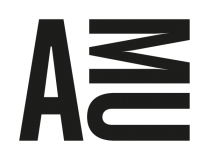 ŠEJNOHA Ondřej DiS.NS490 Ředitelství Studia FAMU 2170490060Objednávka č.: Smlouva:Odběratel:Číslo účtuPeněžní ústavForma úhrady:15.12.2017PříkazemTermín dodání:Akademie múzických umění v Praze Malostranské náměstí 259/12 118 00 PRAHA 1 Česká republika IČ:DIČ:61384984CZ61384984 do l4 dnůTermín úhrady:EKOLA group, spol. s r.o. Mistrovská 558/4 108 00 PRAHA 10 Česká republika Tel.: 234 244 402 E-mail: ondrej.sejnoha@studiofamu.cz PID:Konečný příjemce:::Platnost objednávky do:31.12.2017Dodací podmínky:CZ63981378DIČ:Dodavatel:IČ:63981378AMU je veřejná vysoká škola zřízená Dekretem prezidenta republiky z 27.10.1945, zákon č.111/1998 Sb. ve znění pozdějších změn. IBAN: CZ5301000000195373180297 Místo dodání:Studio FAMU, Klimentská 4, Praha 1Způsob dopravy:DodavatelPoložkový rozpis: